ATHENE, ARTEMIS JA DEMETER  Sekä Athenella että Artemiksella oli yhteyksiä amatsoneihin. Silloin kun nämä molemmat naisarkkityypit ovat vahvoilla naisen psyykessä, lopputuloksena on ilman muuta nykyajan amatsoni.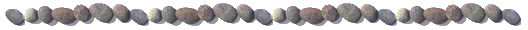 Athenella ja Artemiksella on muutakin yhteistä. Molemmat olivat itsenäisiä ja riippumattomia, ns. neitsytjumalatattaria. He olivat päteviä ja menestyviä ja isä Zeus oli mielistynyt kumpaakin, joskin suhtautui heihin eri tavoin: Artemiksesta hän piti tämän siveyden ja reippauden takia. Athenesta, koska tämä oli komea, kookas ja viisas. Naisten itsensä välillä selvin ero oli se, että Artemis oli villin luonnon ja vaistomaailman jumalatar, kun taas Athene suojeli kaupunkeja, kulttuuria ja sivistystä. Maskuliinisuudestaan huolimatta Arteis vietti paljon aikaa naisseurassa, Athene puolestaan oli työkeskeinen ja päti miesten maailmassa miesten ehdoin. Siinä missä Atheneen yhdistetään äly ja käytäntö, Artemis on fyysinen, kokonaisvaltainen ja toiminnallinen. Tätä kuvaa mm. neitsytjumalattarien suhtautuminen satunnaiseen tirkistelijään. Kun Artemis säälittä johdatti Aktaionin kuolemaan tämän nähtyä hänet kylpemässä, Athene tyytyi >> vain >> riistämään näkökyvyn Teiresiaalta, joka oli yllättänyt hänet vastaavassa tilanteessa. Sen lisäksi Athene antoi miehelle profetoimisen lahjan ja pitkän iän – peräti seitsemän sukupolvea. Pallas Athene hallitsee kaupunkikulttuuria ja työelämää, Artemis puolestaan villiä, kesyttämätöntä luontoa; Demeter taas on yhteydessä maaseutuun ja maanviljelyyn. Siinä missä Artemis ja Pallas Athene ovat toistensa sukulaissieluja, Demeter ja Athene ovat täydellisiä vastakohtia. Voisi oikeastaan sanoa, että arkkityypit sulkevat toisensa pois – ovat toistensa varjot. Antiikin aikana Athenen löysi toreilta ja käsityöpajoilta; tänä päivänä hän asustelee mieluiten keskellä kaupungin hälinää. Kaupunkilaisen saattaa olla vaikea ymmärtää maalaista, jupin junttia ja virkanaisen kotiäitiä. Nämä elävät toisilleen vieraissa maailmoissa ja kulttuureissa. Kaupunkilaisen  paluu luontoon on usein yhteydenottoa pikemminkin Artemikseen kuin Demeteriin.Menestyneelle virkanaiselle saattaa tuottaa vaikeuksia toimia samanaikaisesti täysipainoisena äitinä; nämä roolit sulkevat lähes poikkeuksetta pois toisensa. Uranaisen elämään voi olla melko vaikea sovittaa perhe-elämää tai ainakaan monta lasta. Pallas Athenen tyypillinen  nykyedustaja kirjailija Simone de Beauvoir onkin sanonut, että raskaus ja lapset ovat suurimmat uhat naisten vapaudelle ja itsenäisyydelle. 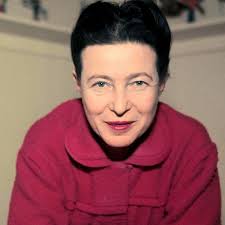 Figure  Simone de Beauvoir